Громадський бюджет міста КиєваПроєкт :« Сучасний технологічний простір школи № 249»Лідер проекту: вчитель трудового навчання Припіяло О. О.Адреса установи: вул. Береті 7Установа: Школа І-ІІІ ступенів №249Мета: Сучасний світ стрімко змінюється, з’являється все більше можливостей а з ними і вимог до  освітнього середовища. Стрімкий розвиток сучасних технологій вимагає від школи постійного оновлення. Мова йде не тільки про оновлення підходів до навчання та виховання, але і про облаштування освітнього середовища. Ми прагнемо по -сучасному облаштувати технологічний простір нашої школи, що дасть змогу реалізувати сучасні підходи до навчання , виховання та розвитку учнів, а також побутового орієнтування.Наша мета створити сучасний технологічний простір у кабінетах трудового навчання для учнів нашої школи. Для збільшення можливостей ефективного навчання, розвитку та самовдосконалення.Проблема: Довгий час вважалося , що предмет «Трудового навчання» не найважливіший для освоєння учнями і несе лише естетичний напрям. Тому  оснащення таких кабінетів у школах залишилось осторонь.У момент сьогодення, звертаючи увагу на стрімкий розвиток суспільства ми почали цінувати звичайні професії. Довго вважалося, що  визначальним фактором якісного навчання є рівень пізнавальної сфери. Психологічні дослідження  спростували ці твердження. Найбільшу роль у засвоєнні навичок відіграють емоції, які дитина «пропускає» через себе, тобто виконує роботу самостійно, власними руками. Саме тому виникла необхідність створення сучасних сприятливих умов для пізнання та всебічного розкриття можливостей талантів наших учнів.Наша школа велика та світла, має відремонтовані приміщення для навчання дітей. Але не має достатньо оснащення у кабінетах так, а деяке прийшло у непридатність за строком експлуатації.Мета проекту: Створити сучасний технологічний простір у школі № 249, де діти з задоволенням будуть навчатися, працювати та любити свою працю. Куди вони з задоволенням приходитимуть отримувати нові знання, здобувати справжні життєві навички. Де вони зможуть виявити та розкрити свої  таланти, де не буде завадою – відсутність обладнання.Наша мета обладнати усі напрямки кабінетів технології:Сучасну кухню;Майстерню;Кабінет дизайнуПропоноване рішення: Облаштувати 3 локації сучасного технологічного середовища . Це саме те необхідне  середовище, якого так не вистачає сучасному начальному закладу. Отже, обладнавши приміщення всім необхідним, ми зможемо зробити світній процес учнів і в урочний, і в позаурочний час по-сучасному технологічним, цікавим, наповненим і змістовним.Для кого проект: У нашій школі навчаються 750 учнів .План заходів з реалізації проекту (роботи, послуги)Сучасна кухня ( демонтаж та заміна підлоги на ту, що відповідає стандартам СГ вимог, виготовлення та установлення меблів та техніки, заповнення усім необхідним інвентарем).Майстерня ( придбання та установка верстатів, заміна підлогового покриття та електричних систем ( згідно напруги навантаження),заміна столів на спеціальні верстаки. Придбання інструментів для роботи учням).Кабінет дизайну ( придбання машин , розхідних матеріалів, столів та точкового освітлення)Ключові показники оцінки результату проектуПерш за все, що має змінити реалізація цього проекту, це ставлення учнів до організації освітнього простору: він має бути динамічний, яскравий, сучасний, технологічний;
По-друге, ми очікуємо зростання цікавості учнів до навчання, підняття мотивації , прояв творчих здібностей та креативних ідей учнів, і , як результат, покращення успішності учнів.
По-третє, реалізацію принципів педагогіки партнерства, яка може бути реалізована саме в нестандартних умовах навчання.
Також ми хочемо забезпечити можливість наших учнів розвиватися в межах школи  розумово, естетично, технологічно, відчувати психологічний комфорт та проходити соціалізацію в наближених до життя умовах, випрацьовувати навички побутового орієнтування.
Отже, ми прагнемо реалізувати основні принципи НОВОЇ української школи!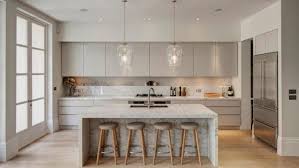 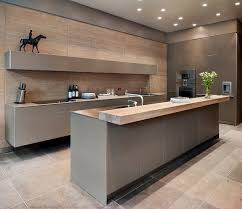 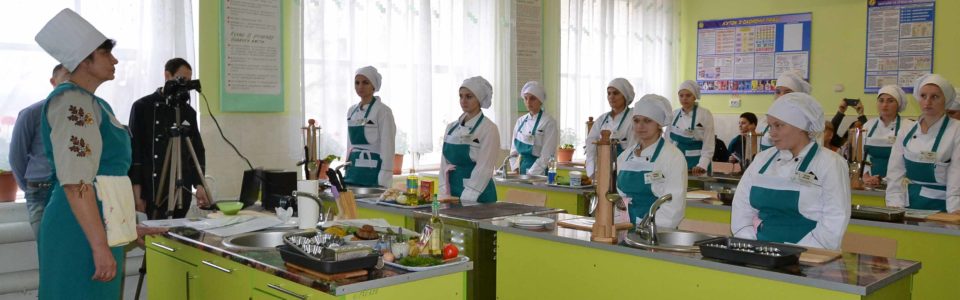 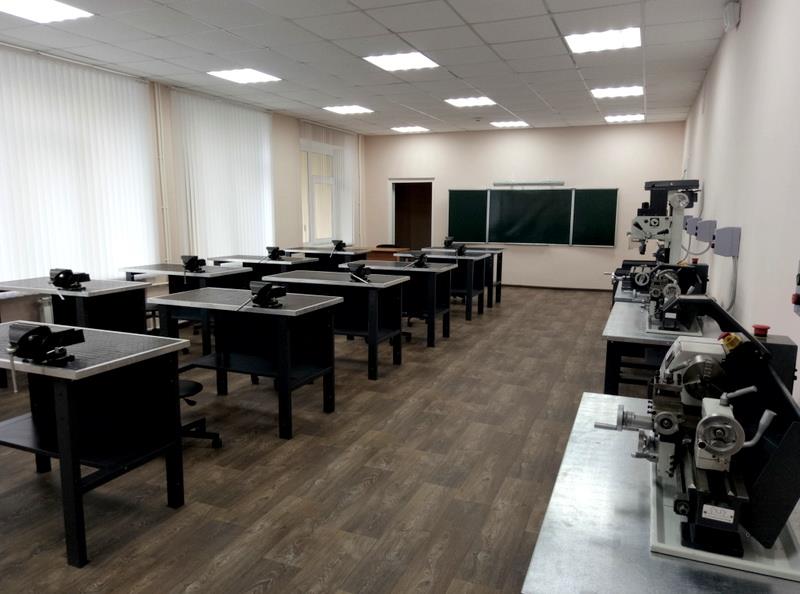 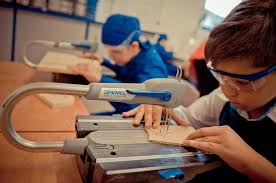 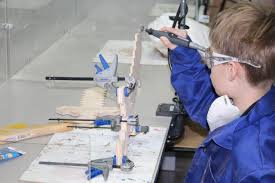 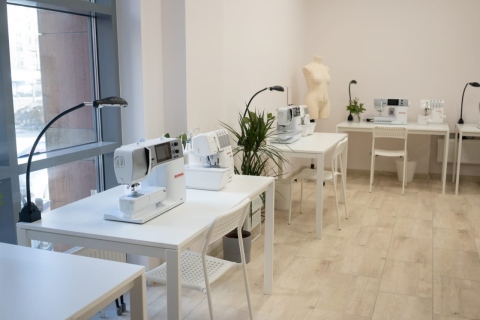 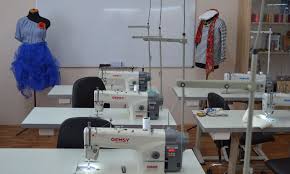 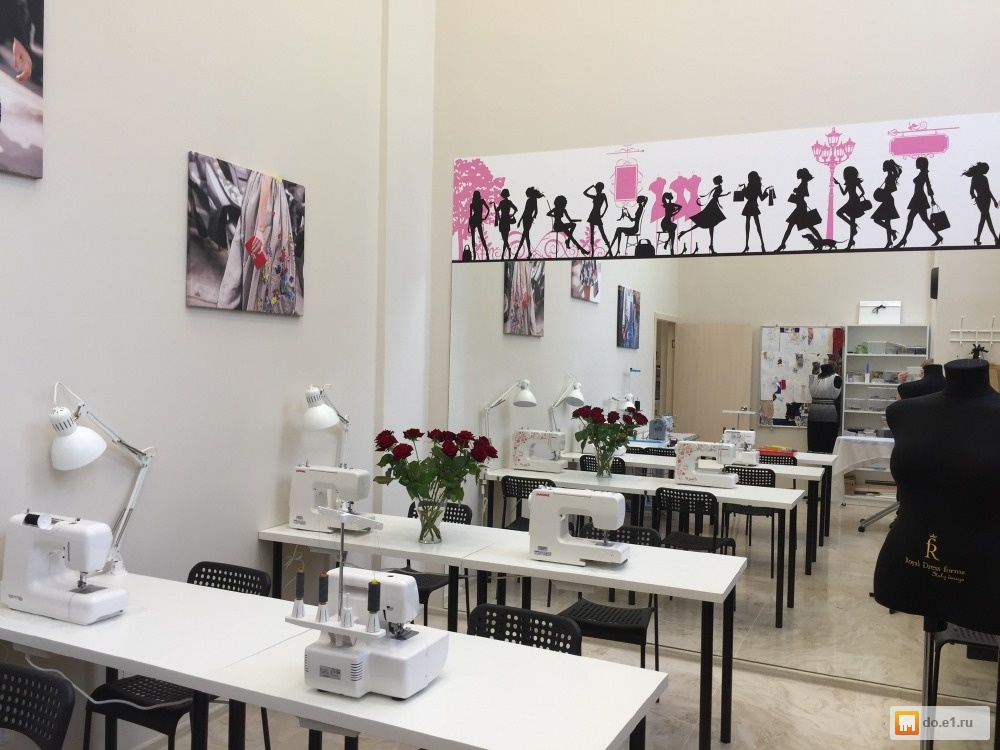 Статті витрат+  індексація 20%                                                                          1311585,6Додаток1 Демонтажні роботиДодаток 2Оснащення просторуДодаток 3Наповнюваність сучасним інвентаремДодаток 4Демонтажні роботиДодаток 5Оснащення просторуДодаток 6Наповнюованість інструментами  Додаток 7Кабінет дизайнуОснащення простору сучасними машинамиСучасна кухняСучасна кухняСучасна кухня1Демонтажні роботи (додаток 1)177425Заміна труб водопостачання та водовідведенняЗаміна підлогового покриттяМонтаж вентиляційно-витяжних системЕлектромонтажні роботиТехнологічний нагляд 2%35482Оснащення простору (додаток 2)245702Великогабаритною технікою:ХолодильникЕлектричні поверхніДухова шафаМеблі (острови)Мийки для кухніПосудомийна машинаМагнітна дошка3Наповнюваність сучасним інвентарем (додаток 3)82325МайстерняМайстерняМайстерня4Демонтажно-ремонтні роботи (додаток 4)1495005Електромонтажні роботиТехнологічний нагляд 2%29906Оснащення простору (додаток 5)2384107Наповнюованість інструментами  (додаток 6)46988Кабінет дизайнуКабінет дизайнуКабінет дизайну8 Оснащення сучасними машинами (додаток 7)1461009Наповнюваність інструментами та пристосуваннями10Придбання нових меблів11 Оснащення точкового освітлення12Всього 1092988№Найменуваннякількістьвсього1Демонтаж підлоги50 м₂140002Прокладання сантех труб100 м/п120003Стяжка підлоги50 м₂80004Укладка плитки50 м₂187505Отвори у плитці під каналізацію615006Електромонтажні роботи150007Монтаж витяжної системи310000МатеріалиМатеріалиМатеріали1Плитка для підлоги50м₂230002Самовирівнююча суміш30 м48003Труби пвх для води  200 м140004Труби пвх водовідведення100111255Електричний кабель100029006Розетки 1513507Клей для плитки15300008Коліна, трійники для водовідведення45009Трійники, крани, шланги200010Вентиляційні проходи 54500Всього177425Технологічний нагляд3548№Найменування Фото цінакількстьвсього1Холодильник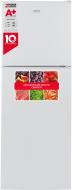 170001170002Варочна поверхня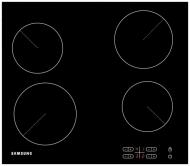 100003300003Духова шафа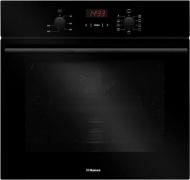 100003300004посудомийка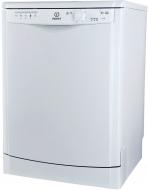 100001100005Меблі (острови)200003600006Стінка200001200007стільці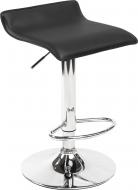 140016224008мийка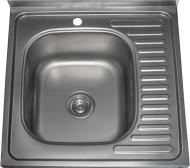 1320339609змішувач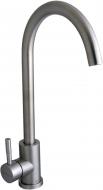 7003210010сифон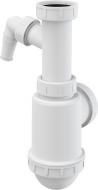 5003150011Магнітна дошка70001700012Тримач для рушників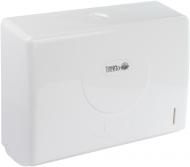 250375013Диспенсер дозатор 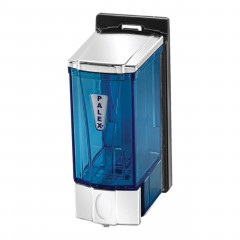 1507105014Сміттєвий бак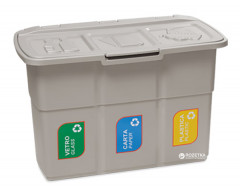 15001150015Витяжка 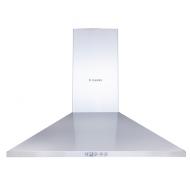 500031500016Пральна машина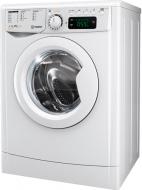 2000012000017Рлети на вікна100033000ВсьогоВсьогоВсьогоВсього249250№назвафотоцінакількістьвсього1Кастрюля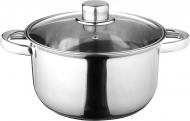 1200336002Сотейник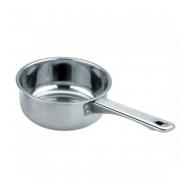 500315003Сковорода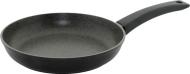 1500345004Сковорода для млиців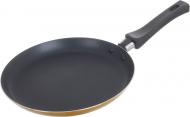 500315005Миска 3л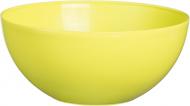 15034506Миска1.5л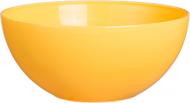 8032407Форма для випікання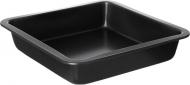 27038108Форма для випікання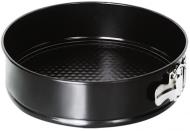 26037809Дошка 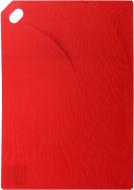 351552510Килимок силіконовий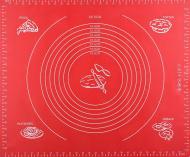 250375011Скалка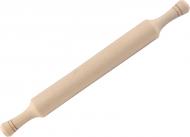 45313512Венчик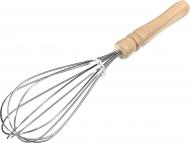 50315013Кухонні аксесуари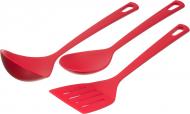 7503225014Тарілка підставна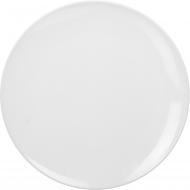 3050150015Тарілка супна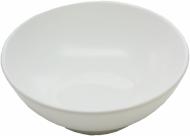 3050150016Рознос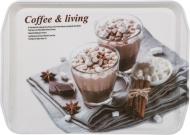 501575017Пензлик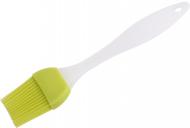 2537518Мірна чаша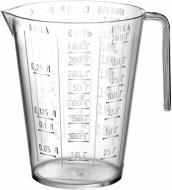 50315019Лопатка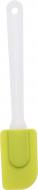 3039020Сито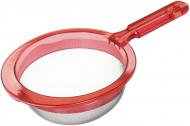 50315021Друшлак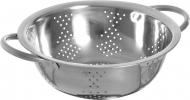 80324022терка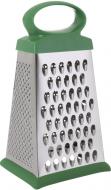 150345023Виделки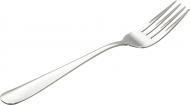 3050150024Ложки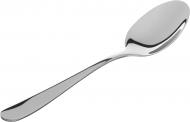 3050150025Ніж 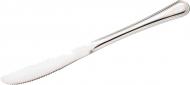 3050150026Ніж поварський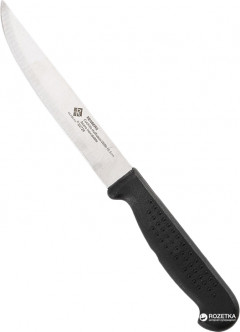 25020500027Чашки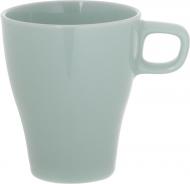 4550225028Келихи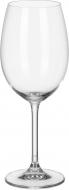 5050150029Стакани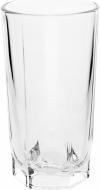 3550175030Мішок кондитерський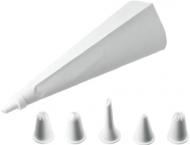 50315031Форма для кексів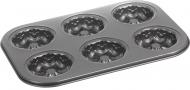 80324032Ципці 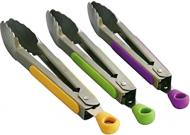 80324033Кухонний комбаїн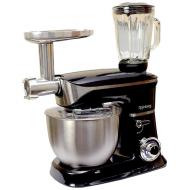 1350034050034Ваги кухонні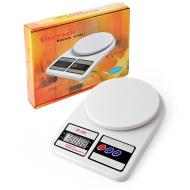 200360035слайсер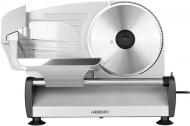 350013500Всього82325№Найменуваннякількістьцінавсього1Демонтаж старих верстаків3150045002Електромонтажні роботи150003Демонтаж підлоги90 м₂90004 Демонтаж радіаторів650030005Настил підлоги90 м₂225006Установка нових радіаторів65003000МатеріалиМатеріалиМатеріалиМатеріалиМатеріали7Ламінат90 м/кв300270008Підкладка90м/кв250225009Радіатори 61500900010Додаткові суміші2500011Комплектуючі елементи для радіаторів615009000Всього 149500Технологічний нагляд2%2990№назвафотоцінакількістьвсього1Шафи  металева4500290002Верстаки 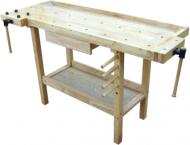 450016720003Верстат токарний FDB Maschinen DB 1218 826740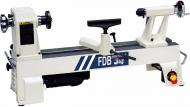 100002200004Пила торцова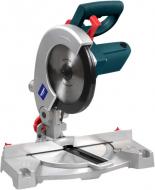 2500125005Верстат деревообробний Белмаш UNIVERSAL-2000BM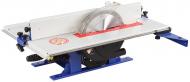 8500185006Навісна система для інструменту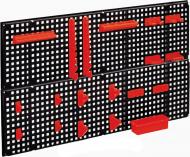 45029007Пилка стрічкова Metabo BAS 261 Precision 619008000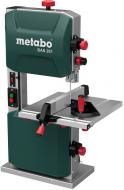 8500185008Шліфувальний комбінований верстат Einhell TC-US 400 4419253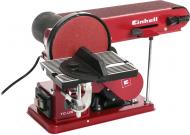 3400134009Багатофункціональний 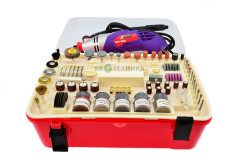 60001600010Пилосос Karcher MV 1 1.098-307.0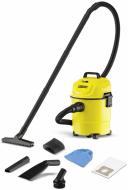 25001250011Шуруповерт акумуляторний Expert Tools CD528-12/2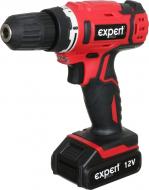 25002500012Лобзики электрические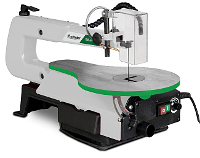 380051900013Пилки для электролобзиков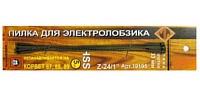 2005100014Клейовий пістолет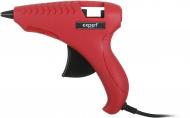 150575015Стільці для вестаків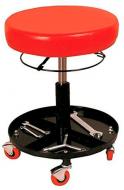 1350162160016Парти 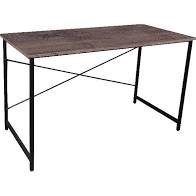 150081200017Стіл учительський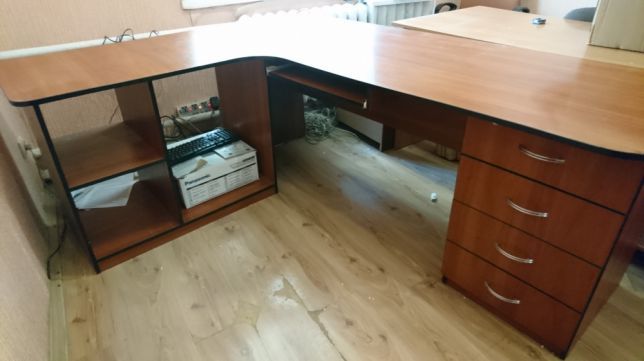 70001700018Стілець 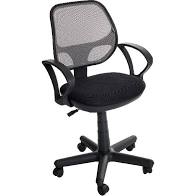 25001250019Стілець учнівський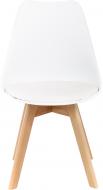 800161280020 Шафи під верстатами500042000021Лампа для верстату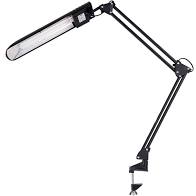 100044000Всього238410№назвафотоцінакількістьвсього1Килимок гумовий діелектричний 500x500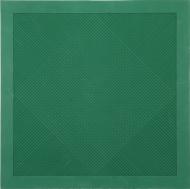 200612002Мішок паперовий 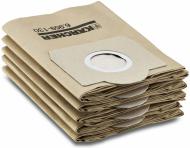 300515003кутник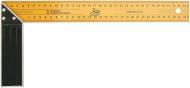 60106004киянка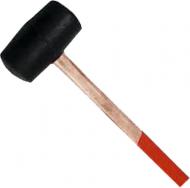 4452205лобзик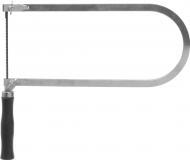 602012006струбцина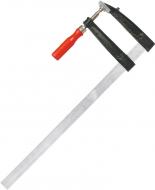 80108007Сверло по металу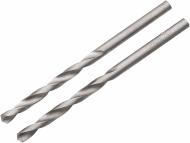 442888Набір для випалювання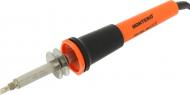 2501025009Фрези по дереву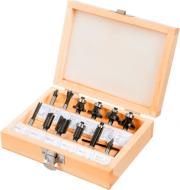 800180010стаместки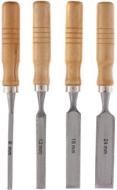 12010120011Ножівка по металу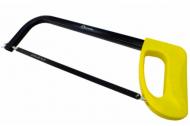 15010150012Пила по дереву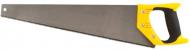 25010250013штангенциркуль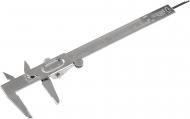 80218014Свердло по склу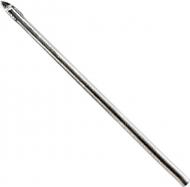 5015015Окуляри захисні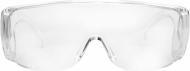 7016112016круглогубці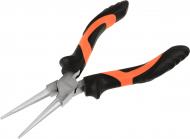 601060017Свердла по дереву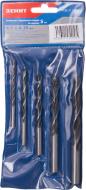 250375018біти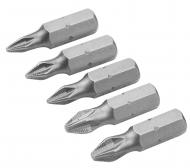 100220019Пила кільцева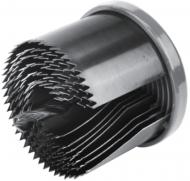 350270020Мітчики і плашки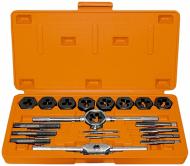 400280021плоскогубці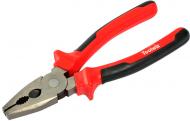 10010100022Набір струбцин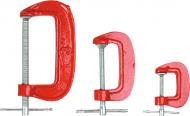 15010150023Рулетка 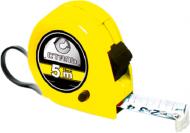 40520024молоток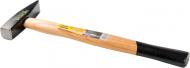 581058025Ножиці по металу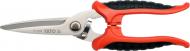 15010150026викрутка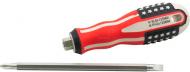 8015120026Стаместка токарная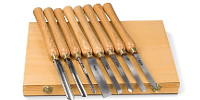 40002800028Різці по дереву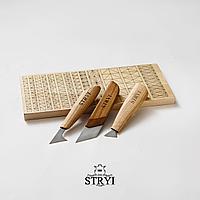 1000101000029Ящик для інструментів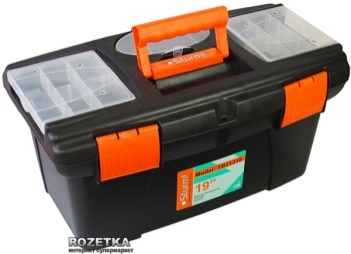 450104500Всього 46988№назвафотоцінакількістьвсього1Оверлок 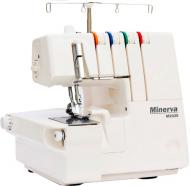 120001120002Швейна машина 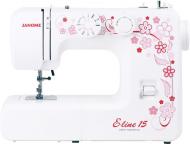 50006300003Столи для шв. машин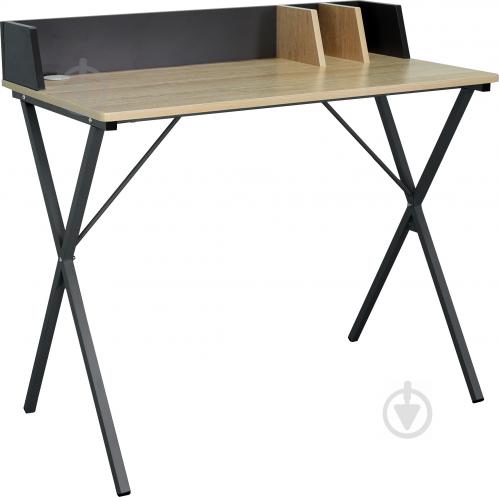 15007105004Учнівські столи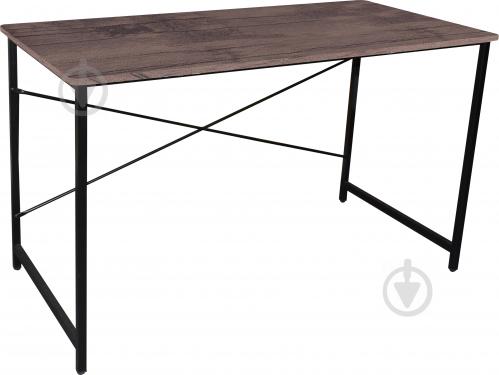 15008120005Учнівські стільці80022176006Стіл для моделювання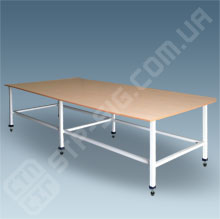 8000180007манекен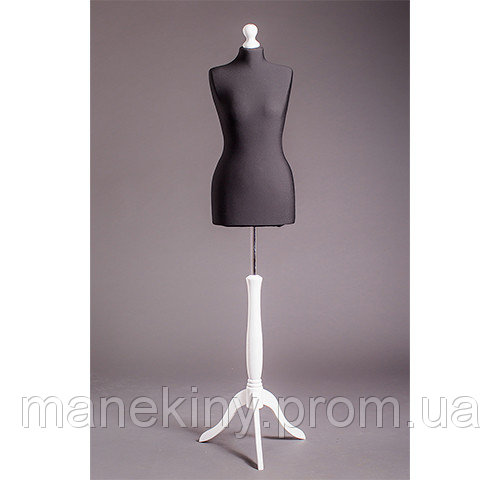 3000130008плакати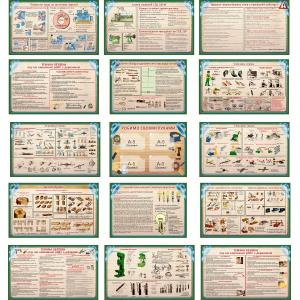 45005225009Розхідні матеріали (нитки, голки, шильки та ін)5000500010Точкові світильники15006900011Шафа для зберігання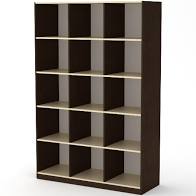 30003900012Бокси для зберігання 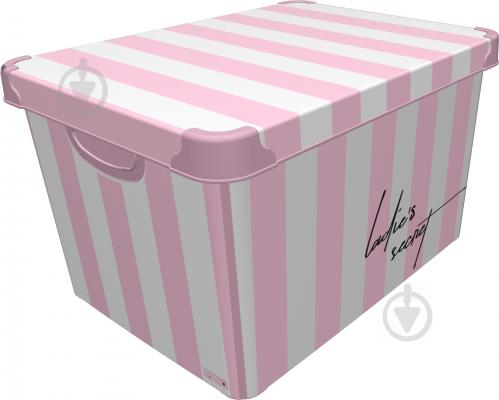 250307500Всього146100